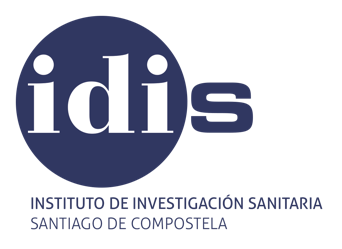 Formulario de Solicitud de Ampliación/ Modificación de Proyectos de Experimentación AnimalComité de Ética de Experimentación Animal – Órgano Habilitado (CEEA/OH) del IDISNo cubrirEl investigador/a responsable, abajo firmante, declara que conoce y cumplirá la legislaión y otras normas reguladoras de la utilización de animales para la experimentación. Del mismo modo, velará para que los demás investigadores/as que participan en el proyecto de investigación cumplan los principios normativos y éticos aplicables al uso de animales en experimentación.En ........................................, a ... de .................... de 202_Fdo: ………………………………………Nº de expedienteFecha de entrada al registro del IDIS1. DATOS DEL INVESTIGADOR PRINCIPAL SOLICITANTE1. DATOS DEL INVESTIGADOR PRINCIPAL SOLICITANTE1. DATOS DEL INVESTIGADOR PRINCIPAL SOLICITANTE1. DATOS DEL INVESTIGADOR PRINCIPAL SOLICITANTENombre y ApellidosNIFTeléfonoDirección electrónicaGrupo de InvestigaciónDirección profesionalCentro al que pertenece2. INFORMACIÓN DEL PROYECTO INICIAL2. INFORMACIÓN DEL PROYECTO INICIAL2. INFORMACIÓN DEL PROYECTO INICIAL2. INFORMACIÓN DEL PROYECTO INICIAL2. INFORMACIÓN DEL PROYECTO INICIAL2. INFORMACIÓN DEL PROYECTO INICIAL2. INFORMACIÓN DEL PROYECTO INICIAL2. INFORMACIÓN DEL PROYECTO INICIALTítulo del proyectoTipo de proyecto TIPO I                         TIPO II                         TIPO III TIPO I                         TIPO II                         TIPO III TIPO I                         TIPO II                         TIPO III TIPO I                         TIPO II                         TIPO III TIPO I                         TIPO II                         TIPO III TIPO I                         TIPO II                         TIPO III TIPO I                         TIPO II                         TIPO IIIFechas iniciales de realizaciónFechas iniciales de realizaciónFechas iniciales de realizaciónInicioFinCentro donde se realizaCentro donde se realiza Centro usuario del IDIS         CEBEGA         Otro________________ Centro usuario del IDIS         CEBEGA         Otro________________ Centro usuario del IDIS         CEBEGA         Otro________________ Centro usuario del IDIS         CEBEGA         Otro________________ Centro usuario del IDIS         CEBEGA         Otro________________ Centro usuario del IDIS         CEBEGA         Otro________________Código de autorizaciónCódigo de autorización¿Es la primera vez que solicita una modificación / ampliación?¿Es la primera vez que solicita una modificación / ampliación?¿Es la primera vez que solicita una modificación / ampliación?¿Es la primera vez que solicita una modificación / ampliación?¿Es la primera vez que solicita una modificación / ampliación?SÍ  NO (fecha)_____________SÍ  NO (fecha)_____________SÍ  NO (fecha)_____________Breve resumen del proyecto inicialBreve resumen del proyecto inicialBreve resumen del proyecto inicialBreve resumen del proyecto inicialBreve resumen del proyecto inicialBreve resumen del proyecto inicialBreve resumen del proyecto inicialBreve resumen del proyecto inicial3. MODIFICACIONES DEL PROYECTO3. MODIFICACIONES DEL PROYECTO3. MODIFICACIONES DEL PROYECTO3. MODIFICACIONES DEL PROYECTO3. MODIFICACIONES DEL PROYECTO3. MODIFICACIONES DEL PROYECTO3. MODIFICACIONES DEL PROYECTO3. MODIFICACIONES DEL PROYECTO3. MODIFICACIONES DEL PROYECTO3. MODIFICACIONES DEL PROYECTO3. MODIFICACIONES DEL PROYECTO3. MODIFICACIONES DEL PROYECTO3. MODIFICACIONES DEL PROYECTO3. MODIFICACIONES DEL PROYECTO3. MODIFICACIONES DEL PROYECTO3. MODIFICACIONES DEL PROYECTO3. MODIFICACIONES DEL PROYECTO3. MODIFICACIONES DEL PROYECTO3.1 Ampliación de la duración del proyecto3.1 Ampliación de la duración del proyecto3.1 Ampliación de la duración del proyecto3.1 Ampliación de la duración del proyecto3.1 Ampliación de la duración del proyecto3.1 Ampliación de la duración del proyecto3.1 Ampliación de la duración del proyecto3.1 Ampliación de la duración del proyecto3.1 Ampliación de la duración del proyecto3.1 Ampliación de la duración del proyecto3.1 Ampliación de la duración del proyecto3.1 Ampliación de la duración del proyecto3.1 Ampliación de la duración del proyecto3.1 Ampliación de la duración del proyecto3.1 Ampliación de la duración del proyecto3.1 Ampliación de la duración del proyecto3.1 Ampliación de la duración del proyecto3.1 Ampliación de la duración del proyectoNO    SÍ  Nuevas fechasNO    SÍ  Nuevas fechasNO    SÍ  Nuevas fechasNO    SÍ  Nuevas fechasInicioInicioInicioInicioFinFinFinFinJustificación de la ampliación de la duración del proyectoJustificación de la ampliación de la duración del proyectoJustificación de la ampliación de la duración del proyectoJustificación de la ampliación de la duración del proyectoJustificación de la ampliación de la duración del proyectoJustificación de la ampliación de la duración del proyectoJustificación de la ampliación de la duración del proyectoJustificación de la ampliación de la duración del proyectoJustificación de la ampliación de la duración del proyectoJustificación de la ampliación de la duración del proyectoJustificación de la ampliación de la duración del proyectoJustificación de la ampliación de la duración del proyectoJustificación de la ampliación de la duración del proyectoJustificación de la ampliación de la duración del proyectoJustificación de la ampliación de la duración del proyectoJustificación de la ampliación de la duración del proyectoJustificación de la ampliación de la duración del proyectoJustificación de la ampliación de la duración del proyecto3.2 Inclusión de nuevos investigadores participantes en el proyecto3.2 Inclusión de nuevos investigadores participantes en el proyecto3.2 Inclusión de nuevos investigadores participantes en el proyecto3.2 Inclusión de nuevos investigadores participantes en el proyecto3.2 Inclusión de nuevos investigadores participantes en el proyecto3.2 Inclusión de nuevos investigadores participantes en el proyecto3.2 Inclusión de nuevos investigadores participantes en el proyecto3.2 Inclusión de nuevos investigadores participantes en el proyecto3.2 Inclusión de nuevos investigadores participantes en el proyecto3.2 Inclusión de nuevos investigadores participantes en el proyecto3.2 Inclusión de nuevos investigadores participantes en el proyecto3.2 Inclusión de nuevos investigadores participantes en el proyecto3.2 Inclusión de nuevos investigadores participantes en el proyecto3.2 Inclusión de nuevos investigadores participantes en el proyecto3.2 Inclusión de nuevos investigadores participantes en el proyecto3.2 Inclusión de nuevos investigadores participantes en el proyecto3.2 Inclusión de nuevos investigadores participantes en el proyecto3.2 Inclusión de nuevos investigadores participantes en el proyectoNO      SÍ   (Adjuntar los certificados del nivel de capacitación)NO      SÍ   (Adjuntar los certificados del nivel de capacitación)NO      SÍ   (Adjuntar los certificados del nivel de capacitación)NO      SÍ   (Adjuntar los certificados del nivel de capacitación)NO      SÍ   (Adjuntar los certificados del nivel de capacitación)NO      SÍ   (Adjuntar los certificados del nivel de capacitación)NO      SÍ   (Adjuntar los certificados del nivel de capacitación)NO      SÍ   (Adjuntar los certificados del nivel de capacitación)NO      SÍ   (Adjuntar los certificados del nivel de capacitación)NO      SÍ   (Adjuntar los certificados del nivel de capacitación)NO      SÍ   (Adjuntar los certificados del nivel de capacitación)NO      SÍ   (Adjuntar los certificados del nivel de capacitación)NO      SÍ   (Adjuntar los certificados del nivel de capacitación)NO      SÍ   (Adjuntar los certificados del nivel de capacitación)NO      SÍ   (Adjuntar los certificados del nivel de capacitación)NO      SÍ   (Adjuntar los certificados del nivel de capacitación)NO      SÍ   (Adjuntar los certificados del nivel de capacitación)NO      SÍ   (Adjuntar los certificados del nivel de capacitación)Nombre y apellidosNombre y apellidosNombre y apellidosCategoríaCategoríaCategoríaCategoríaNivel de capacitación (a, b, c, d, e ,f)Nivel de capacitación (a, b, c, d, e ,f)Nivel de capacitación (a, b, c, d, e ,f)Nivel de capacitación (a, b, c, d, e ,f)Nivel de capacitación (a, b, c, d, e ,f)Nivel de capacitación (a, b, c, d, e ,f)Nivel de capacitación (a, b, c, d, e ,f)Correo electrónicoCorreo electrónicoCorreo electrónicoCorreo electrónico3.3 Modificación de los animales3.3 Modificación de los animales3.3 Modificación de los animales3.3 Modificación de los animales3.3 Modificación de los animales3.3 Modificación de los animales3.3 Modificación de los animales3.3 Modificación de los animales3.3 Modificación de los animales3.3 Modificación de los animales3.3 Modificación de los animales3.3 Modificación de los animales3.3 Modificación de los animales3.3 Modificación de los animales3.3 Modificación de los animales3.3 Modificación de los animales3.3 Modificación de los animales3.3 Modificación de los animalesNO      SÍ  NO      SÍ  EspecieEspecieEspecieCepaCepaCepaCepaEdadEdadEdadEdadSexoSexoSexoSexoNúmeroModelo animal utilizado en el proyecto inicialModelo animal utilizado en el proyecto inicialModelo animal utilizado en el proyecto inicialModelo animal utilizado en el proyecto inicialModelo animal utilizado en el proyecto inicialModelo animal utilizado en el proyecto inicialModelo animal utilizado en el proyecto inicialModelo animal utilizado en el proyecto inicialModelo animal utilizado en el proyecto inicialModelo animal utilizado en el proyecto inicialModelo animal utilizado en el proyecto inicialModelo animal utilizado en el proyecto inicialModelo animal utilizado en el proyecto inicialModelo animal utilizado en el proyecto inicialModelo animal utilizado en el proyecto inicialModelo animal utilizado en el proyecto inicialModelo animal utilizado en el proyecto inicialModelo animal utilizado en el proyecto inicialEspecieCepa/razaCepa/razaCepa/razaCepa/razaCepa/razaEdadEdadEdadEdadSexoNº estimadoNº estimadoNº estimadoNº estimadoProcedimiento nºProcedimiento nºProcedimiento nºModelo animal utilizado en el proyecto modificadoModelo animal utilizado en el proyecto modificadoModelo animal utilizado en el proyecto modificadoModelo animal utilizado en el proyecto modificadoModelo animal utilizado en el proyecto modificadoModelo animal utilizado en el proyecto modificadoModelo animal utilizado en el proyecto modificadoModelo animal utilizado en el proyecto modificadoModelo animal utilizado en el proyecto modificadoModelo animal utilizado en el proyecto modificadoModelo animal utilizado en el proyecto modificadoModelo animal utilizado en el proyecto modificadoModelo animal utilizado en el proyecto modificadoModelo animal utilizado en el proyecto modificadoModelo animal utilizado en el proyecto modificadoModelo animal utilizado en el proyecto modificadoModelo animal utilizado en el proyecto modificadoModelo animal utilizado en el proyecto modificadoEspecieCepa/razaCepa/razaCepa/razaCepa/razaCepa/razaEdadEdadEdadEdadSexoNº estimadoNº estimadoNº estimadoNº estimadoProcedimiento nºProcedimiento nºProcedimiento nºJustificación de la modificación de los animalesJustificación de la modificación de los animalesJustificación de la modificación de los animalesJustificación de la modificación de los animalesJustificación de la modificación de los animalesJustificación de la modificación de los animalesJustificación de la modificación de los animalesJustificación de la modificación de los animalesJustificación de la modificación de los animalesJustificación de la modificación de los animalesJustificación de la modificación de los animalesJustificación de la modificación de los animalesJustificación de la modificación de los animalesJustificación de la modificación de los animalesJustificación de la modificación de los animalesJustificación de la modificación de los animalesJustificación de la modificación de los animalesJustificación de la modificación de los animalesProcedencia de los animalesProcedencia de los animalesProcedencia de los animalesProcedencia de los animalesProcedencia de los animalesProcedencia de los animalesProcedencia de los animalesProcedencia de los animalesProcedencia de los animalesProcedencia de los animalesProcedencia de los animalesProcedencia de los animalesProcedencia de los animalesProcedencia de los animalesProcedencia de los animalesProcedencia de los animalesProcedencia de los animalesProcedencia de los animalesNo se modificaNueva (Nombre, nº REGA)________________________________________________________________________No se modificaNueva (Nombre, nº REGA)________________________________________________________________________No se modificaNueva (Nombre, nº REGA)________________________________________________________________________No se modificaNueva (Nombre, nº REGA)________________________________________________________________________No se modificaNueva (Nombre, nº REGA)________________________________________________________________________No se modificaNueva (Nombre, nº REGA)________________________________________________________________________No se modificaNueva (Nombre, nº REGA)________________________________________________________________________No se modificaNueva (Nombre, nº REGA)________________________________________________________________________No se modificaNueva (Nombre, nº REGA)________________________________________________________________________No se modificaNueva (Nombre, nº REGA)________________________________________________________________________No se modificaNueva (Nombre, nº REGA)________________________________________________________________________No se modificaNueva (Nombre, nº REGA)________________________________________________________________________No se modificaNueva (Nombre, nº REGA)________________________________________________________________________No se modificaNueva (Nombre, nº REGA)________________________________________________________________________No se modificaNueva (Nombre, nº REGA)________________________________________________________________________No se modificaNueva (Nombre, nº REGA)________________________________________________________________________No se modificaNueva (Nombre, nº REGA)________________________________________________________________________No se modificaNueva (Nombre, nº REGA)________________________________________________________________________3.4 Modificación / adición de procedimientos nuevos3.4 Modificación / adición de procedimientos nuevos3.4 Modificación / adición de procedimientos nuevos3.4 Modificación / adición de procedimientos nuevos3.4 Modificación / adición de procedimientos nuevos3.4 Modificación / adición de procedimientos nuevos3.4 Modificación / adición de procedimientos nuevos3.4 Modificación / adición de procedimientos nuevos3.4 Modificación / adición de procedimientos nuevos3.4 Modificación / adición de procedimientos nuevos3.4 Modificación / adición de procedimientos nuevos3.4 Modificación / adición de procedimientos nuevos3.4 Modificación / adición de procedimientos nuevos3.4 Modificación / adición de procedimientos nuevos3.4 Modificación / adición de procedimientos nuevos3.4 Modificación / adición de procedimientos nuevos3.4 Modificación / adición de procedimientos nuevos3.4 Modificación / adición de procedimientos nuevosNo SÍ, modificación de los procedimientos nº____  SÍ, adición de los procedimientos nº____No SÍ, modificación de los procedimientos nº____  SÍ, adición de los procedimientos nº____No SÍ, modificación de los procedimientos nº____  SÍ, adición de los procedimientos nº____No SÍ, modificación de los procedimientos nº____  SÍ, adición de los procedimientos nº____No SÍ, modificación de los procedimientos nº____  SÍ, adición de los procedimientos nº____No SÍ, modificación de los procedimientos nº____  SÍ, adición de los procedimientos nº____No SÍ, modificación de los procedimientos nº____  SÍ, adición de los procedimientos nº____No SÍ, modificación de los procedimientos nº____  SÍ, adición de los procedimientos nº____No SÍ, modificación de los procedimientos nº____  SÍ, adición de los procedimientos nº____No SÍ, modificación de los procedimientos nº____  SÍ, adición de los procedimientos nº____No SÍ, modificación de los procedimientos nº____  SÍ, adición de los procedimientos nº____No SÍ, modificación de los procedimientos nº____  SÍ, adición de los procedimientos nº____No SÍ, modificación de los procedimientos nº____  SÍ, adición de los procedimientos nº____No SÍ, modificación de los procedimientos nº____  SÍ, adición de los procedimientos nº____No SÍ, modificación de los procedimientos nº____  SÍ, adición de los procedimientos nº____No SÍ, modificación de los procedimientos nº____  SÍ, adición de los procedimientos nº____No SÍ, modificación de los procedimientos nº____  SÍ, adición de los procedimientos nº____No SÍ, modificación de los procedimientos nº____  SÍ, adición de los procedimientos nº____Justificación de la  modificación / adición de procedimientos Justificación de la  modificación / adición de procedimientos Justificación de la  modificación / adición de procedimientos Justificación de la  modificación / adición de procedimientos Justificación de la  modificación / adición de procedimientos Justificación de la  modificación / adición de procedimientos Justificación de la  modificación / adición de procedimientos Justificación de la  modificación / adición de procedimientos Justificación de la  modificación / adición de procedimientos Justificación de la  modificación / adición de procedimientos Justificación de la  modificación / adición de procedimientos Justificación de la  modificación / adición de procedimientos Justificación de la  modificación / adición de procedimientos Justificación de la  modificación / adición de procedimientos Justificación de la  modificación / adición de procedimientos Justificación de la  modificación / adición de procedimientos Justificación de la  modificación / adición de procedimientos Justificación de la  modificación / adición de procedimientos Descripción de los métodos de analgesia, sedación y/o anestesia que se utilizaránDescripción de los métodos de analgesia, sedación y/o anestesia que se utilizaránDescripción de los métodos de analgesia, sedación y/o anestesia que se utilizaránDescripción de los métodos de analgesia, sedación y/o anestesia que se utilizaránDescripción de los métodos de analgesia, sedación y/o anestesia que se utilizaránDescripción de los métodos de analgesia, sedación y/o anestesia que se utilizaránDescripción de los métodos de analgesia, sedación y/o anestesia que se utilizaránDescripción de los métodos de analgesia, sedación y/o anestesia que se utilizaránDescripción de los métodos de analgesia, sedación y/o anestesia que se utilizaránDescripción de los métodos de analgesia, sedación y/o anestesia que se utilizaránDescripción de los métodos de analgesia, sedación y/o anestesia que se utilizaránDescripción de los métodos de analgesia, sedación y/o anestesia que se utilizaránDescripción de los métodos de analgesia, sedación y/o anestesia que se utilizaránDescripción de los métodos de analgesia, sedación y/o anestesia que se utilizaránDescripción de los métodos de analgesia, sedación y/o anestesia que se utilizaránDescripción de los métodos de analgesia, sedación y/o anestesia que se utilizaránDescripción de los métodos de analgesia, sedación y/o anestesia que se utilizaránDescripción de los métodos de analgesia, sedación y/o anestesia que se utilizaránNo se modificanNuevo protocolo (rellenar el cuadro inferior)No se modificanNuevo protocolo (rellenar el cuadro inferior)No se modificanNuevo protocolo (rellenar el cuadro inferior)No se modificanNuevo protocolo (rellenar el cuadro inferior)No se modificanNuevo protocolo (rellenar el cuadro inferior)No se modificanNuevo protocolo (rellenar el cuadro inferior)No se modificanNuevo protocolo (rellenar el cuadro inferior)No se modificanNuevo protocolo (rellenar el cuadro inferior)No se modificanNuevo protocolo (rellenar el cuadro inferior)No se modificanNuevo protocolo (rellenar el cuadro inferior)No se modificanNuevo protocolo (rellenar el cuadro inferior)No se modificanNuevo protocolo (rellenar el cuadro inferior)No se modificanNuevo protocolo (rellenar el cuadro inferior)No se modificanNuevo protocolo (rellenar el cuadro inferior)No se modificanNuevo protocolo (rellenar el cuadro inferior)No se modificanNuevo protocolo (rellenar el cuadro inferior)No se modificanNuevo protocolo (rellenar el cuadro inferior)No se modificanNuevo protocolo (rellenar el cuadro inferior)Destino final de los animalesDestino final de los animalesDestino final de los animalesDestino final de los animalesDestino final de los animalesDestino final de los animalesDestino final de los animalesDestino final de los animalesDestino final de los animalesDestino final de los animalesDestino final de los animalesDestino final de los animalesDestino final de los animalesDestino final de los animalesDestino final de los animalesDestino final de los animalesDestino final de los animalesDestino final de los animalesReutilización. Procedimientos nº ___Eutanasia. Procedimientos nº____      No se modifican los métodos de eutanasia ni de confirmación de la muerte      Modificado:_______________________________________________________________________________Reutilización. Procedimientos nº ___Eutanasia. Procedimientos nº____      No se modifican los métodos de eutanasia ni de confirmación de la muerte      Modificado:_______________________________________________________________________________Reutilización. Procedimientos nº ___Eutanasia. Procedimientos nº____      No se modifican los métodos de eutanasia ni de confirmación de la muerte      Modificado:_______________________________________________________________________________Reutilización. Procedimientos nº ___Eutanasia. Procedimientos nº____      No se modifican los métodos de eutanasia ni de confirmación de la muerte      Modificado:_______________________________________________________________________________Reutilización. Procedimientos nº ___Eutanasia. Procedimientos nº____      No se modifican los métodos de eutanasia ni de confirmación de la muerte      Modificado:_______________________________________________________________________________Reutilización. Procedimientos nº ___Eutanasia. Procedimientos nº____      No se modifican los métodos de eutanasia ni de confirmación de la muerte      Modificado:_______________________________________________________________________________Reutilización. Procedimientos nº ___Eutanasia. Procedimientos nº____      No se modifican los métodos de eutanasia ni de confirmación de la muerte      Modificado:_______________________________________________________________________________Reutilización. Procedimientos nº ___Eutanasia. Procedimientos nº____      No se modifican los métodos de eutanasia ni de confirmación de la muerte      Modificado:_______________________________________________________________________________Reutilización. Procedimientos nº ___Eutanasia. Procedimientos nº____      No se modifican los métodos de eutanasia ni de confirmación de la muerte      Modificado:_______________________________________________________________________________Reutilización. Procedimientos nº ___Eutanasia. Procedimientos nº____      No se modifican los métodos de eutanasia ni de confirmación de la muerte      Modificado:_______________________________________________________________________________Reutilización. Procedimientos nº ___Eutanasia. Procedimientos nº____      No se modifican los métodos de eutanasia ni de confirmación de la muerte      Modificado:_______________________________________________________________________________Reutilización. Procedimientos nº ___Eutanasia. Procedimientos nº____      No se modifican los métodos de eutanasia ni de confirmación de la muerte      Modificado:_______________________________________________________________________________Reutilización. Procedimientos nº ___Eutanasia. Procedimientos nº____      No se modifican los métodos de eutanasia ni de confirmación de la muerte      Modificado:_______________________________________________________________________________Reutilización. Procedimientos nº ___Eutanasia. Procedimientos nº____      No se modifican los métodos de eutanasia ni de confirmación de la muerte      Modificado:_______________________________________________________________________________Reutilización. Procedimientos nº ___Eutanasia. Procedimientos nº____      No se modifican los métodos de eutanasia ni de confirmación de la muerte      Modificado:_______________________________________________________________________________Reutilización. Procedimientos nº ___Eutanasia. Procedimientos nº____      No se modifican los métodos de eutanasia ni de confirmación de la muerte      Modificado:_______________________________________________________________________________Reutilización. Procedimientos nº ___Eutanasia. Procedimientos nº____      No se modifican los métodos de eutanasia ni de confirmación de la muerte      Modificado:_______________________________________________________________________________Reutilización. Procedimientos nº ___Eutanasia. Procedimientos nº____      No se modifican los métodos de eutanasia ni de confirmación de la muerte      Modificado:_______________________________________________________________________________¿Se modifica el tipo de proyecto?¿Se modifica el tipo de proyecto?¿Se modifica el tipo de proyecto?¿Se modifica el tipo de proyecto?¿Se modifica el tipo de proyecto?¿Se modifica el tipo de proyecto?¿Se modifica el tipo de proyecto?¿Se modifica el tipo de proyecto?¿Se modifica el tipo de proyecto?¿Se modifica el tipo de proyecto?¿Se modifica el tipo de proyecto?¿Se modifica el tipo de proyecto?¿Se modifica el tipo de proyecto?¿Se modifica el tipo de proyecto?¿Se modifica el tipo de proyecto?¿Se modifica el tipo de proyecto?¿Se modifica el tipo de proyecto?¿Se modifica el tipo de proyecto?No se modificaSí, tipo I           Sí, tipo II           Sí, tipo IIINo se modificaSí, tipo I           Sí, tipo II           Sí, tipo IIINo se modificaSí, tipo I           Sí, tipo II           Sí, tipo IIINo se modificaSí, tipo I           Sí, tipo II           Sí, tipo IIINo se modificaSí, tipo I           Sí, tipo II           Sí, tipo IIINo se modificaSí, tipo I           Sí, tipo II           Sí, tipo IIINo se modificaSí, tipo I           Sí, tipo II           Sí, tipo IIINo se modificaSí, tipo I           Sí, tipo II           Sí, tipo IIINo se modificaSí, tipo I           Sí, tipo II           Sí, tipo IIINo se modificaSí, tipo I           Sí, tipo II           Sí, tipo IIINo se modificaSí, tipo I           Sí, tipo II           Sí, tipo IIINo se modificaSí, tipo I           Sí, tipo II           Sí, tipo IIINo se modificaSí, tipo I           Sí, tipo II           Sí, tipo IIINo se modificaSí, tipo I           Sí, tipo II           Sí, tipo IIINo se modificaSí, tipo I           Sí, tipo II           Sí, tipo IIINo se modificaSí, tipo I           Sí, tipo II           Sí, tipo IIINo se modificaSí, tipo I           Sí, tipo II           Sí, tipo IIINo se modificaSí, tipo I           Sí, tipo II           Sí, tipo III¿Se modifican los puntos finales humanitarios?¿Se modifican los puntos finales humanitarios?¿Se modifican los puntos finales humanitarios?¿Se modifican los puntos finales humanitarios?¿Se modifican los puntos finales humanitarios?¿Se modifican los puntos finales humanitarios?¿Se modifican los puntos finales humanitarios?¿Se modifican los puntos finales humanitarios?¿Se modifican los puntos finales humanitarios?¿Se modifican los puntos finales humanitarios?¿Se modifican los puntos finales humanitarios?¿Se modifican los puntos finales humanitarios?¿Se modifican los puntos finales humanitarios?¿Se modifican los puntos finales humanitarios?¿Se modifican los puntos finales humanitarios?¿Se modifican los puntos finales humanitarios?¿Se modifican los puntos finales humanitarios?¿Se modifican los puntos finales humanitarios?No se modificanSí (describirlos)___________________________________________________________________________________________No se modificanSí (describirlos)___________________________________________________________________________________________No se modificanSí (describirlos)___________________________________________________________________________________________No se modificanSí (describirlos)___________________________________________________________________________________________No se modificanSí (describirlos)___________________________________________________________________________________________No se modificanSí (describirlos)___________________________________________________________________________________________No se modificanSí (describirlos)___________________________________________________________________________________________No se modificanSí (describirlos)___________________________________________________________________________________________No se modificanSí (describirlos)___________________________________________________________________________________________No se modificanSí (describirlos)___________________________________________________________________________________________No se modificanSí (describirlos)___________________________________________________________________________________________No se modificanSí (describirlos)___________________________________________________________________________________________No se modificanSí (describirlos)___________________________________________________________________________________________No se modificanSí (describirlos)___________________________________________________________________________________________No se modificanSí (describirlos)___________________________________________________________________________________________No se modificanSí (describirlos)___________________________________________________________________________________________No se modificanSí (describirlos)___________________________________________________________________________________________No se modificanSí (describirlos)___________________________________________________________________________________________Añadir tantos procedimientos como sean necesariosAñadir tantos procedimientos como sean necesariosProcedimiento nºTítuloObjetivoGrupos de estudio (n/grupo)Breve descripciónReferencias  (opcional)Severidad (anexo IX RD 53/2013) Leve              Moderado             Severo               Sin recuperaciónProcedimiento nºTítuloObjetivoGrupos de estudio (n/grupo)Breve descripciónReferencias  (opcional)Severidad (anexo IX RD 53/2013) Leve              Moderado             Severo               Sin recuperación3.5 Observaciones que se deseen hacer constar